Wednesday 7th September – Parents Welcome Meeting in School 5pmThursday 8th September – Mass in Church 9.30amWednesday 28th September – Winmarleigh Meeting 5pmFriday 30th September – Macmillan Coffee Afternoon 2.30pmSaturday 1st October – Legends of Sound, Chipping Village Hall 7pmTuesday 4th October – Tempest Photos in School 8.30amThursday 6th October – Mass in Church 9.30amMonday 10th – Wed 12th – Years 4/5/6 to WinmarleighFriday 21st October - Open Morning 9.30am – 11.30amBreak up for half term holiday  Celebration assembly will continue every Friday afternoons at 2.45pm for parents, friends and family to join us with the successes of the week. Over the next few weeks, we will organise special class assemblies.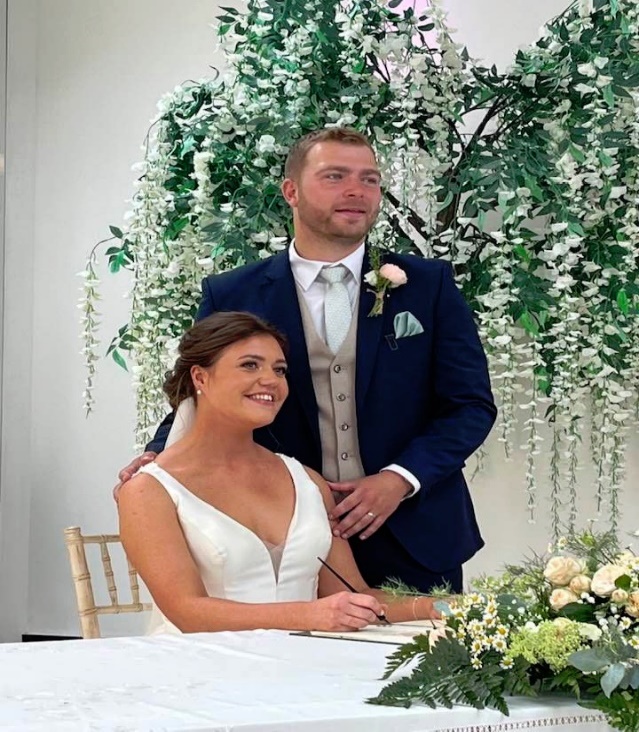 Congratulations to Mr. and Mrs. Jardine, who got married at the beginning of the summer holidays. We would like to wish themall the very best for the future. St. Mary’s Primary and Pre-school Newsletter welcome backWe hope you have all had an amazing summer holiday and that the children are ready to get back to school. The staff are all refreshed and we are looking forward to seeing all our lovely children. We are also looking forward to receiving our OFSTED report any time soon. We will share it with you as soon as we can. We also welcome into school our new reception children Sienna, Ebba, Lydia, John, Joseph and Samuel. Samuel and his big sister Diamond in year 2, will be moving into our community in a few weeks’ time, so I know that you will all welcome them into our St. Mary’s community.            WINMARLEIGH MEETING  Children in years 4/5/6 will be going to Winmarleigh, outdoor pursuits residential on Monday, 10th October. There will be a meeting in school for parents and children to discuss what they need to take and what to expect on Wednesday, 28th September at 5pm.    FRIENDS OF ST MARY’SFOSM have organized our next tribute night with ‘Legends of Sound’ at Chipping Village Hall on Sat, 1st of October. Tickets are £14 each. This is always a fantastic night and proceeds do go back to school and our children. Please do come along if you can. 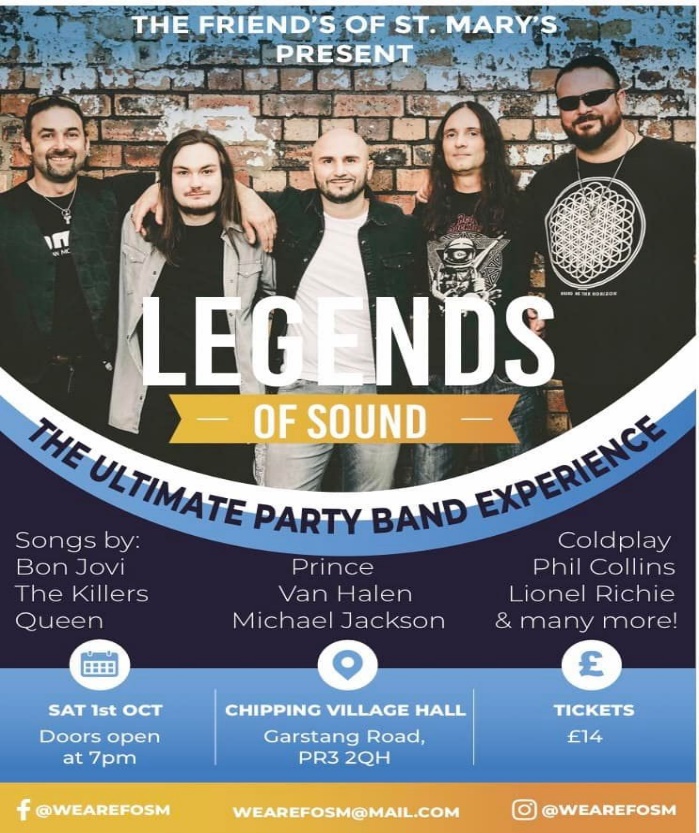 What’s Happening?